ПОСТАНОВЛЕНИЕ№ 154                                                                                      от 31 декабря 2015 г.О включении имущества в казну сельского поселения Октябрьский сельсовет муниципального района Стерлитамакский район Республики БашкортостанРуководствуясь статьей 132 Конституции Российской Федерации (принята всенародным голосованием 12.12.1993) (с учетом поправок, внесенных Законами РФ о поправках к Конституции РФ от 30.12.2008 N 6-ФКЗ, от 30.12.2008 N 7-ФКЗ, от 05.02.2014 N 2-ФКЗ, от 21.07.2014 N 11-ФКЗ), статьей 110 Конституции Республики Башкортостан от 24 декабря 1993 г. N ВС-22/15 (с изменениями и дополнениями), статьей 51 Федерального закона №131-ФЗ от 06.10.2003г. «Об общих принципах организации местного самоуправления в Российской Федерации», ст. 215 Гражданского кодекса РФ, Положением о муниципальной казне сельского поселения Октябрьский сельсовет муниципального района Стерлитамакский район Республики Башкортостан от 20 декабря 2013г. № 32-138 ,ПОСТАНОВЛЯЮ: Имущество, указанное в приложение № 1 к настоящему постановлению, включить в состав казны сельского поселения Октябрьский сельсовет муниципального района Стерлитамакский район Республики Башкортостан. Предоставить в Комитет по управлению собственностью Министерства земельных и имущественных отношений Республики Башкортостан по Стерлитамакскому району карту учета муниципального имущества, имеющегося у юридического лица для внесения в Реестр муниципального имущества сельского поселения Октябрьский сельсовет муниципального района Стерлитамакский район Республики Башкортостан. Настоящее постановление обнародовать на информационном стенде администрации сельского поселения Октябрьский сельсовет муниципального района Стерлитамакский район Республики Башкортостан и на сайте муниципального района Стерлитамакский район Республики Башкортостан в сети «Интернет». Контроль за исполнением настоящего постановления оставляю за собой.Глава сельского поселенияОктябрьский сельсовет                                                                    Г.Я. Гафиева	Приложение № 1 к постановлению администрации сельского поселения Октябрьский сельсовет муниципального района Стерлитамакский район Республики Башкортостан от 31 декабря 2015 № 154Башkортостан РеспубликаһыныңСтəрлетамаk районы муниципаль районының Октябрь ауыл советы ауыл биләмәһе ХЄКИМИЯТЕ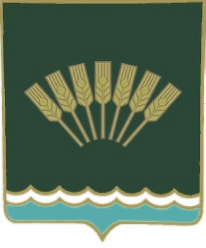 Администрация сельского поселенияОктябрьский сельсоветмуниципального районаСтерлитамакский район Республики БашкортостанПеречень недвижимого и движимого имущества муниципальной казны администрации сельского поселения Октябрьский сельсовет муниципального района Стерлитамакский район Республики Башкортостан по состоянию на 31 декабря 2015г.Перечень недвижимого и движимого имущества муниципальной казны администрации сельского поселения Октябрьский сельсовет муниципального района Стерлитамакский район Республики Башкортостан по состоянию на 31 декабря 2015г.Перечень недвижимого и движимого имущества муниципальной казны администрации сельского поселения Октябрьский сельсовет муниципального района Стерлитамакский район Республики Башкортостан по состоянию на 31 декабря 2015г.Перечень недвижимого и движимого имущества муниципальной казны администрации сельского поселения Октябрьский сельсовет муниципального района Стерлитамакский район Республики Башкортостан по состоянию на 31 декабря 2015г.Перечень недвижимого и движимого имущества муниципальной казны администрации сельского поселения Октябрьский сельсовет муниципального района Стерлитамакский район Республики Башкортостан по состоянию на 31 декабря 2015г.Перечень недвижимого и движимого имущества муниципальной казны администрации сельского поселения Октябрьский сельсовет муниципального района Стерлитамакский район Республики Башкортостан по состоянию на 31 декабря 2015г.Перечень недвижимого и движимого имущества муниципальной казны администрации сельского поселения Октябрьский сельсовет муниципального района Стерлитамакский район Республики Башкортостан по состоянию на 31 декабря 2015г.Перечень недвижимого и движимого имущества муниципальной казны администрации сельского поселения Октябрьский сельсовет муниципального района Стерлитамакский район Республики Башкортостан по состоянию на 31 декабря 2015г.Перечень недвижимого и движимого имущества муниципальной казны администрации сельского поселения Октябрьский сельсовет муниципального района Стерлитамакский район Республики Башкортостан по состоянию на 31 декабря 2015г.Перечень недвижимого и движимого имущества муниципальной казны администрации сельского поселения Октябрьский сельсовет муниципального района Стерлитамакский район Республики Башкортостан по состоянию на 31 декабря 2015г.Перечень недвижимого и движимого имущества муниципальной казны администрации сельского поселения Октябрьский сельсовет муниципального района Стерлитамакский район Республики Башкортостан по состоянию на 31 декабря 2015г.Перечень недвижимого и движимого имущества муниципальной казны администрации сельского поселения Октябрьский сельсовет муниципального района Стерлитамакский район Республики Башкортостан по состоянию на 31 декабря 2015г.Перечень недвижимого и движимого имущества муниципальной казны администрации сельского поселения Октябрьский сельсовет муниципального района Стерлитамакский район Республики Башкортостан по состоянию на 31 декабря 2015г.№ п/пНаименование Наименование Местоположение объектаМестоположение объектаПлощадь, кв.м.Тех. паспортОстаток на 31 декабря 2015гОстаток на 31 декабря 2015гОстаток на 31 декабря 2015гОстаток на 31 декабря 2015гОстаток на 31 декабря 2015гПримечание№ п/пНаименование Наименование Местоположение объектаМестоположение объектаПлощадь, кв.м.Тех. паспортБалансовая стоимость, тыс. руб.Остаточная стоимость тыс. руб.Основание принятия в казнуОснование принятия в казнуОснование принятия в казнуПримечание122334589101010141ВодопроводыВодопроводы1.1по ул.Мира д.5 с.Октябрьское		по ул.Мира д.5 с.Октябрьское		РБ,Стерлитамакский район с.Октябрьское ул.Мира  РБ,Стерлитамакский район с.Октябрьское ул.Мира  67, 667, 6Постановление №154 от 31.12.2015гПостановление №154 от 31.12.2015гПостановление №154 от 31.12.2015г1.2по ул.Мира д.1,2,6 с.Октябрьское		по ул.Мира д.1,2,6 с.Октябрьское		РБ,Стерлитамакский район с.Октябрьское ул.Мира  РБ,Стерлитамакский район с.Октябрьское ул.Мира  92, 592, 5Постановление №154 от 31.12.2015гПостановление №154 от 31.12.2015гПостановление №154 от 31.12.2015г1.3по ул.Мира д.3,4 с.Октябрьское		 по ул.Мира д.3,4 с.Октябрьское		 РБ,Стерлитамакский район с.Октябрьское ул.Мира  РБ,Стерлитамакский район с.Октябрьское ул.Мира  99, 999, 9Постановление №154 от 31.12.2015г.Постановление №154 от 31.12.2015г.Постановление №154 от 31.12.2015г.2Мемориальная плита Мананову Ш.Ф.Мемориальная плита Мананову Ш.Ф.РБ,Стерлитамакский район с.Октябрьское ул.Мира  РБ,Стерлитамакский район с.Октябрьское ул.Мира  27,0027,00Постановление №154 от 31.12.2015г.Постановление №154 от 31.12.2015г.Постановление №154 от 31.12.2015г.Итого:Итого:287,1287,1Глава сельского поселенияГлава сельского поселения                                                                                 Г.Я.Гафиева                                                                                 Г.Я.Гафиева                                                                                 Г.Я.Гафиева                                                                                 Г.Я.Гафиева                                                                                 Г.Я.Гафиева                                                                                 Г.Я.ГафиеваУправляющий делами:Управляющий делами:                                                                                                                                                                  И.Р.Асфандиярова                                                                                                                                                                  И.Р.Асфандиярова                                                                                                                                                                  И.Р.Асфандиярова                                                                                                                                                                  И.Р.Асфандиярова                                                                                                                                                                  И.Р.Асфандиярова                                                                                                                                                                  И.Р.Асфандиярова